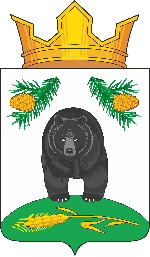 АДМИНИСТРАЦИЯ НОВОКРИВОШЕИНСКОГО СЕЛЬСКОГО ПОСЕЛЕНИЯПОСТАНОВЛЕНИЕ30.08.2019                                                                                                                         № 91с. НовокривошеиноКривошеинского районаТомской областиОб утверждении методики прогнозирования поступлений по источникам финансирования дефицита бюджета Новокривошеинского сельского поселенияВ соответствии с пунктом 1 статьи 160.2 Бюджетного Кодекса Российской Федерации, Постановлением Правительства Российской Федерации от 26 мая 2016 года № 469 «Об общих требованиях к методике прогнозирования поступлений по источникам финансирования дефицита бюджета» ПОСТАНОВЛЯЮ:1.Утвердить методику прогнозирования поступлений по источникам финансирования дефицита бюджета Новокривошеинского сельского поселения, согласно приложению.2. Настоящее постановление вступает в силу с даты его опубликования.3. Контроль за исполнением настоящего постановления оставляю за собой.Глава Новокривошеинского сельского поселения                                          А.О. Саяпин(Глава Администрации)							ПриложениеУТВЕРЖДЕНОпостановлением АдминистрацииНовокривошеинского сельскогопоселения от 30.08.2019 № 91Методика прогнозирования поступлений по источникам финансирования дефицита бюджета Новокривошеинского сельского поселения  1. Настоящий документ, в соответствии с пунктом 1 статьи 160.2 Бюджетного Кодекса Российской Федерации, Постановлением Правительства Российской Федерации от 26 мая 2016 года № 469 «Об общих требованиях к методике прогнозирования поступлений по источникам финансирования дефицита бюджета», определяет методику прогнозирования поступлений по источникам финансирования дефицита бюджета (далее - методика прогнозирования), главным администратором которых является Исполнительно-распорядительный орган муниципального образования - Администрация Новокривошеинского сельского поселения (далее – главный администратор). 2. Цели и задачи методики прогнозирования:а) методика прогнозирования направлена на повышение качества планирования бюджета муниципального образования Новокривошеинское сельское поселение, также к повышению качества управления муниципальным долгом муниципального образования;б) методика определяет порядок осуществления бюджетных полномочий главным администратором источников финансирования дефицита бюджета муниципального образования Новокривошеинское сельское поселение – Администрацией Новокривошеинского сельского поселения в части операций с источниками финансирования дефицита бюджета.3. Перечень поступлений по источникам финансирования дефицита бюджета муниципального образования Новокривошеинское сельское поселение:а) главный администратор источников финансирования дефицита бюджета  - Администрация Новокривошеинского сельского поселения выполняет бюджетные полномочия в части прогнозирования поступлений по следующим кодам бюджетной классификации источников финансирования дефицита бюджета:4.Методы прогнозирования:а) при прогнозировании поступлений по источникам финансирования дефицита бюджета муниципального образования Новокривошеинское сельское поселение используется метод прямого счета (расчет на основе актов планирования приватизации имущества муниципального образования, а также действующих договоров, соглашений);б) остатки бюджетных средств формируются за счет остатков средств, образовавшихся на начало текущего финансового года, доходов бюджета, дополнительно полученных и не использованных в ходе исполнения бюджета, экономии в расходах.ИОСБ – изменение остатков средств на счетах по учету средств бюджетаДi – прогноз поступлений доходов бюджета муниципального образования в i финансовом году.Рi – прогноз кассовых выплат из бюджета муниципального образованияв i финансовом году.ИОСБ = (-Дi) + РiКоды бюджетной классификации источников финансирования дефицита бюджетаНаименование кодов бюджетнойклассификации источников финансирования,дефицита бюджета907 0105000000 0000 000Изменение остатков  средств на счетах по учету средств бюджета